Забезпечення житлом за 2019 р.Станом на 31.12.2019 року на обліку громадян, які потребують поліпшення житлових умов, і надання їм жилих приміщень 3 217 учасників антитерористичної операції, 204 особи з інвалідністю із числа учасників антитерористичної операції, 35 членів сімей загиблих (померлих) учасників антитерористичної операції:Нижче  в графіках відображена динаміка кількості учасників АТО, осіб з інвалідністю із числа учасників антитерористичної операції,  членів сімей загиблих (померлих) учасників антитерористичної операції , які потребують поліпшення житлових умов.Динаміка кількості членів родин загиблих за 2019 рік, що стоять на квартобліку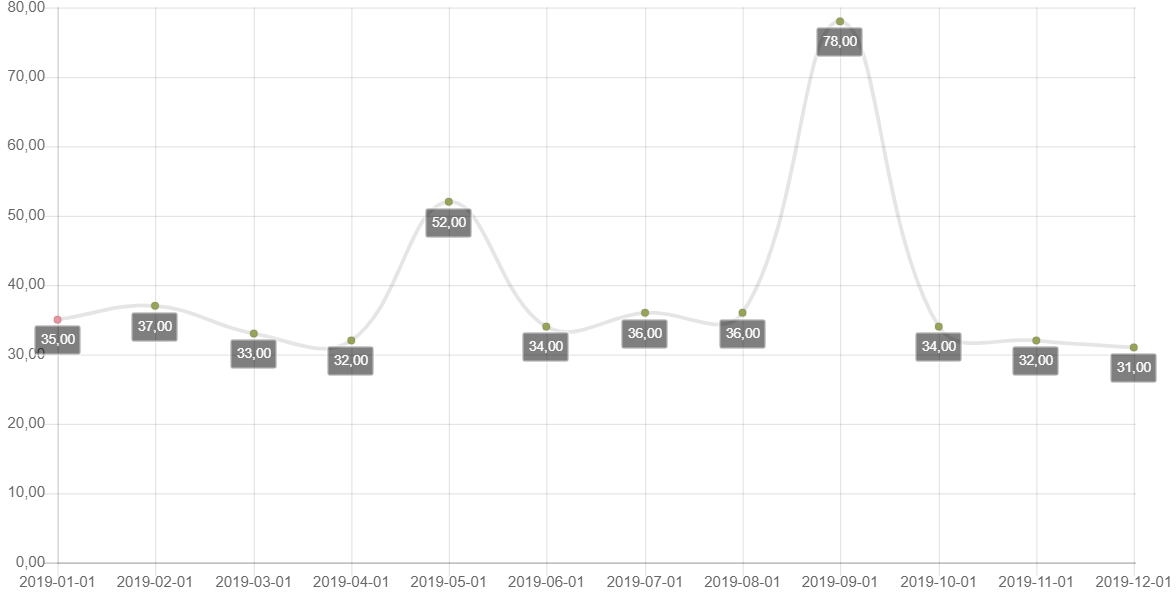 Динаміка кількості учасників АТО за 2019 рік, що стоять на квартобліку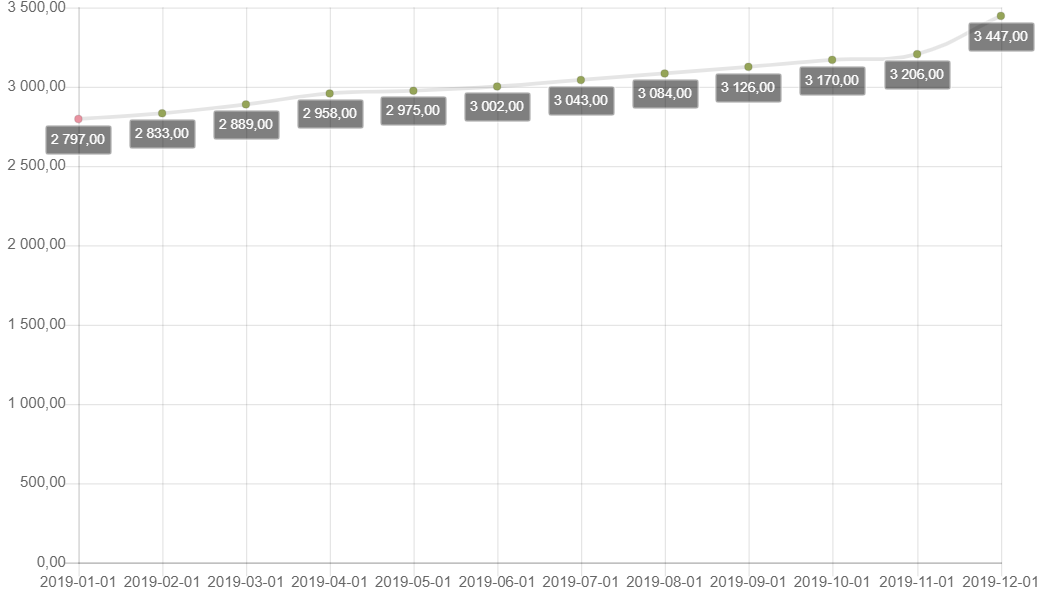 Динаміка кількості осіб з інвалідністю Революції Гідності за 2019 рік, що стоять на квартобліку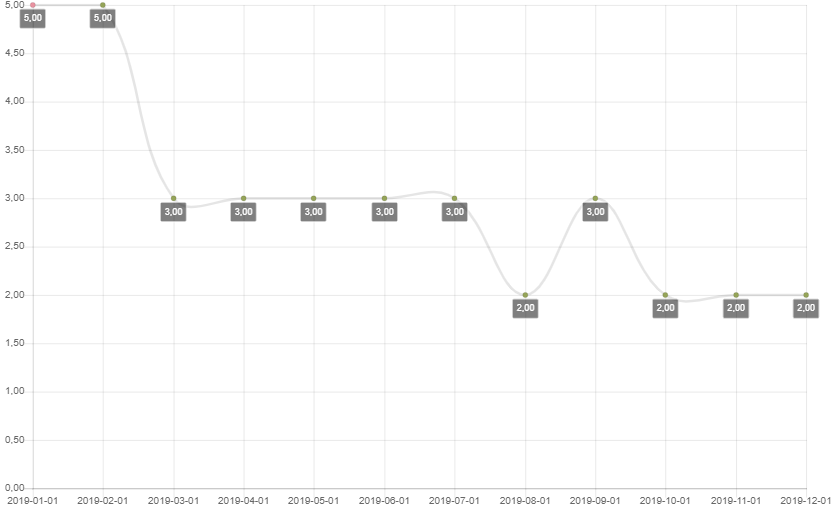 Динаміка кількості осіб з інвалідністю учасників АТО за 2019 рік, що стоять на квартобліку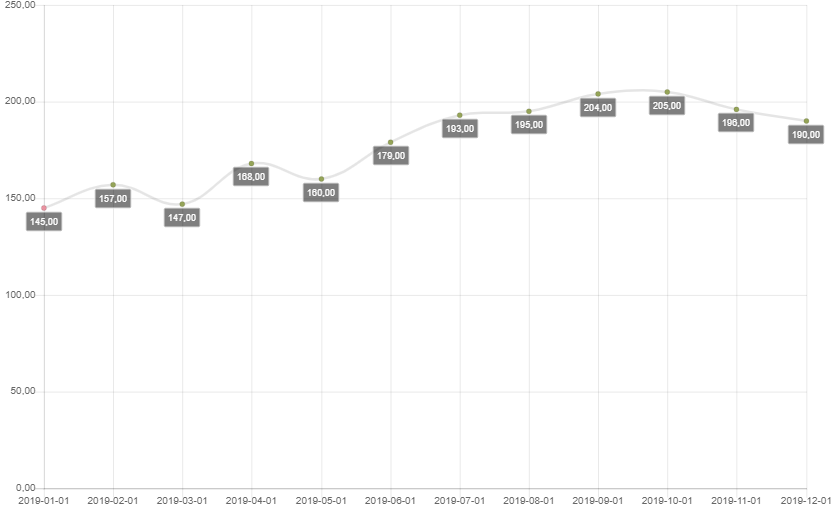 Слід зазначити, що придбання житла залежить від джерел фінансування (квартирами за рахунок бюджету міста Києва, або коштами за рахунок субвенції із Державного бюджету України)Порядок надання субвенції з державного бюджету місцевим бюджетам на виплату грошової компенсації за належні для отримання жилі приміщення для деяких категорій осіб, які захищали незалежність, суверенітет та територіальну цілісність України, а також членів їх сімей, затверджений постановою Кабінету Міністрів України від 19.10.2016 року № 719 поширюється на виплату грошової компенсації за належні для отримання жилі приміщення для сімей загиблих осіб, визначених абзацами п’ятим - восьмим пункту 1 статті 10 Закону України «Про статус ветеранів війни, гарантії їх соціального захисту», для осіб з інвалідністю I-II груп, яка настала внаслідок поранення, контузії, каліцтва або захворювання, одержаних під час безпосередньої участі в антитерористичній операції, забезпеченні її проведення, визначених пунктами 11-14 частини другої статті 7 Закону, та які потребують поліпшення житлових умов і перебувають на обліку за місцем проживання відповідно до Житлового кодексу Української РСР.За рахунок вказаної субвенції у 2019 р.  придбано житло:.Порядок надання субвенції з державного бюджету місцевим бюджетам на виплату грошової компенсації за належні для отримання жилі приміщення для внутрішньо переміщених осіб, які захищали незалежність, суверенітет та територіальну цілісність України, затверджений постановою Кабінету Міністрів України від 18.04.2018 року № 280 поширюється на виплату грошової компенсації за належні для отримання жилі приміщення для внутрішньо переміщених осіб, які захищали незалежність, суверенітет та територіальну цілісність України і брали безпосередню участь в антитерористичній операції, забезпеченні її проведення, перебуваючи безпосередньо в районах антитерористичної операції у період її проведення, та визнані інвалідами внаслідок війни III групи відповідно до пунктів 11-14 частини другої статті 7 або учасниками бойових дій відповідно до пунктів 19 і 20 частини першої статті 6 Закону України «Про статус ветеранів війни, гарантії їх соціального захисту», та які потребують поліпшення житлових умов і перебувають протягом року на обліку в Єдиній інформаційній базі даних про внутрішньо переміщених осіб.Загалом за 2019 рік за вказаною постановою профінансовано придбання житла:За рахунок бюджету м.Києва за 2019 р отримали:                                                Фінансування забезпечення житлом на 2019 р.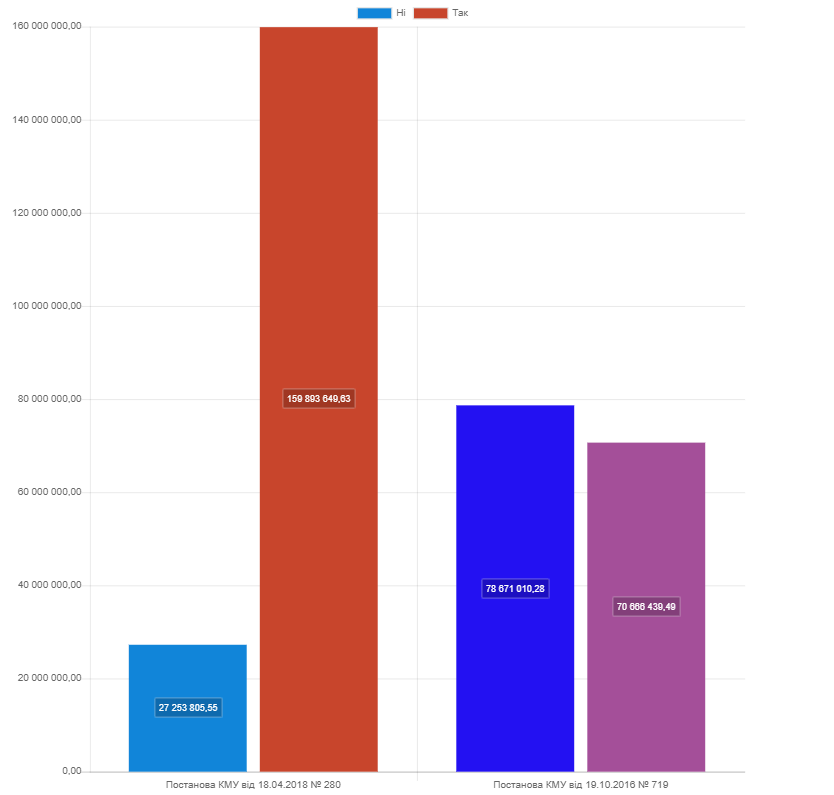 Розпорядженням виконавчого органу Київської міської ради (Київської міської державної адміністрації) від 12.07.2019 р. № 1249  затверджений порядок використання коштів, передбачених у бюджеті міста Києва на придбання житла для окремих категорій населення відповідно до законодавства. Бюджетні кошти спрямовані на оплату частини вартості житла, яке придбавається громадянами, які перебувають на квартирному обліку в районних в м. Києві державних адміністраціях.Станом на 01.04.2020 р. в м. Києві подано заяв та придбано кватир:РАЙОНУЧАСНИК АТООСОБА З ІНВАЛІДНІСТЮ АТОЧЛЕН  РОДИНИ ЗАГИБЛОГОІНВАЛІД РЕВОЛЮЦІЇ ГІДНОСТІГОЛОСІЇВСЬКИЙ296195ДАРНИЦЬКИЙ328215ДЕСНЯНСЬКИЙ3593311ДНІПРОВСЬКИЙ347131ОБОЛОНСЬКИЙ307204ПЕЧЕРСЬКИЙ9874ПОДІЛЬСЬКИЙ3261031СВЯТОШИНСЬКИЙ317205СОЛОМ»ЯНСЬКИЙ450312ШЕВЧЕНКІВСЬКИЙ389306Особа з інвалідністю  I та  II групиЧлен родини загиблогоІнваліди Революції ГідностіВсього 2019 р.24 особи9 осіб2 особи35  осібОсоби з інвалідністю  III групиУчасники бойових дій АТО ВПОУчасники бойових дій, залучені до АТОВсього 2019 р.10  осіб4 особи3 особи17  осібІнваліди війни, учасники АТО Інваліди війни, учасники АТО ВПОУчасники бойових дій, залучені до АТО Всього 2019 р.19  осіб1 осіба90 особ110  осібПостанова КМУ від 18.04.2018 р №280. Постанова КМУ від 19.10.2016 р.№119 Виплачена компенсація27 253 805.55 млн.грн78 671 010.28 млн.грнНарахована компенсація159 893 649.63 млн.грн.70 666 439.49 млн.грн.Подано заяв за 2019 р.-2020 рПридбано квартир за 2019р.288 заяв60 квартир 